EVALUATION DE GEOGRAPHIE N°1								4èmeExercice 1 : 6 ptsCompétence : Se repérer dans l’espace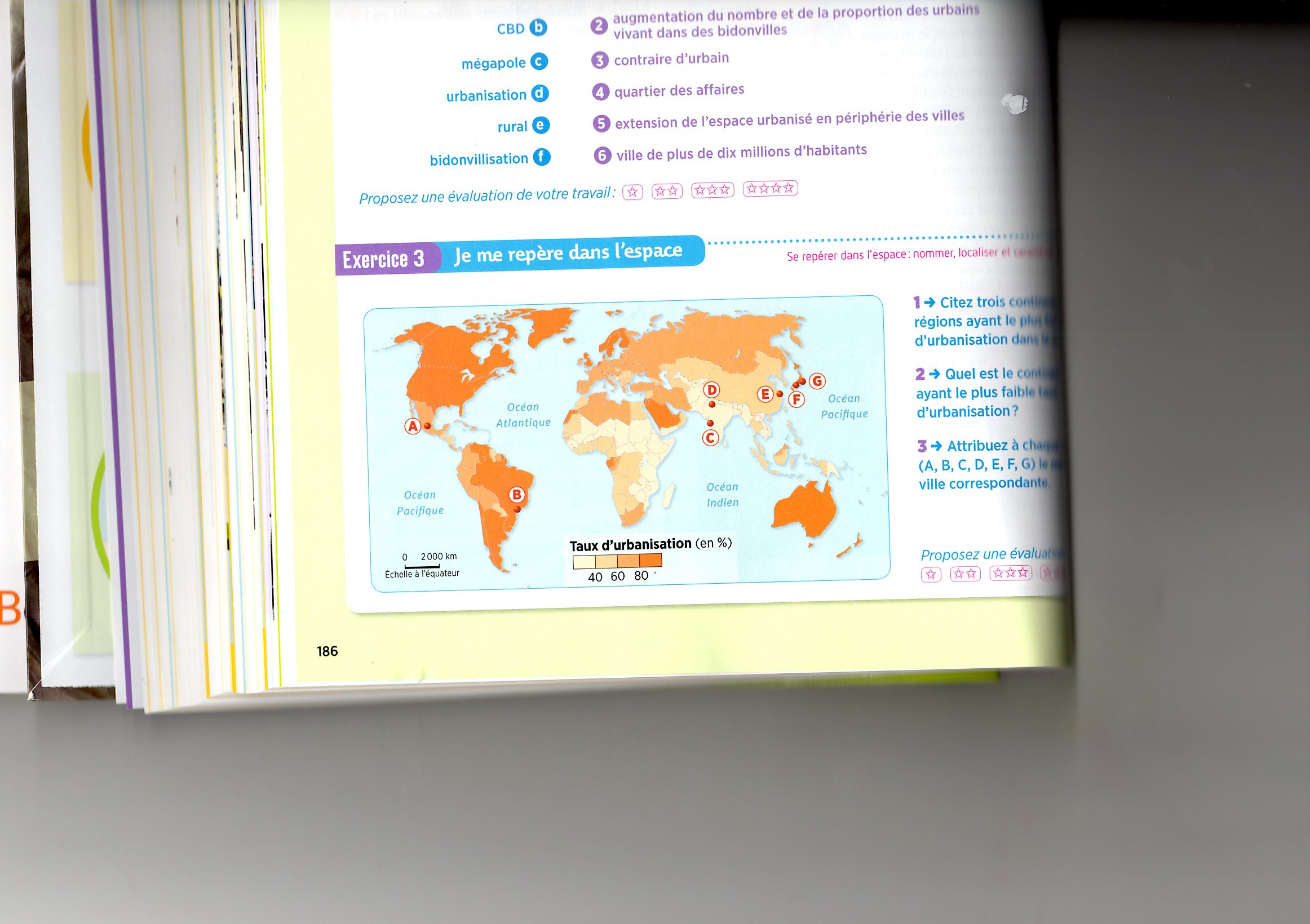 Exercice 2 :   8 ptsCompétence : Pratiquer différents langages1/ Associez les mots suivants aux photos projetées au tableau : centre historique- quartier d’affaires- banlieue pavillonnaire- bidonville- gated community. 2/ Donnez la définition des mots soulignés dans la consigne précédente.2 / Complétez le schéma de la ville américaine :Exercice 3 : 6 pts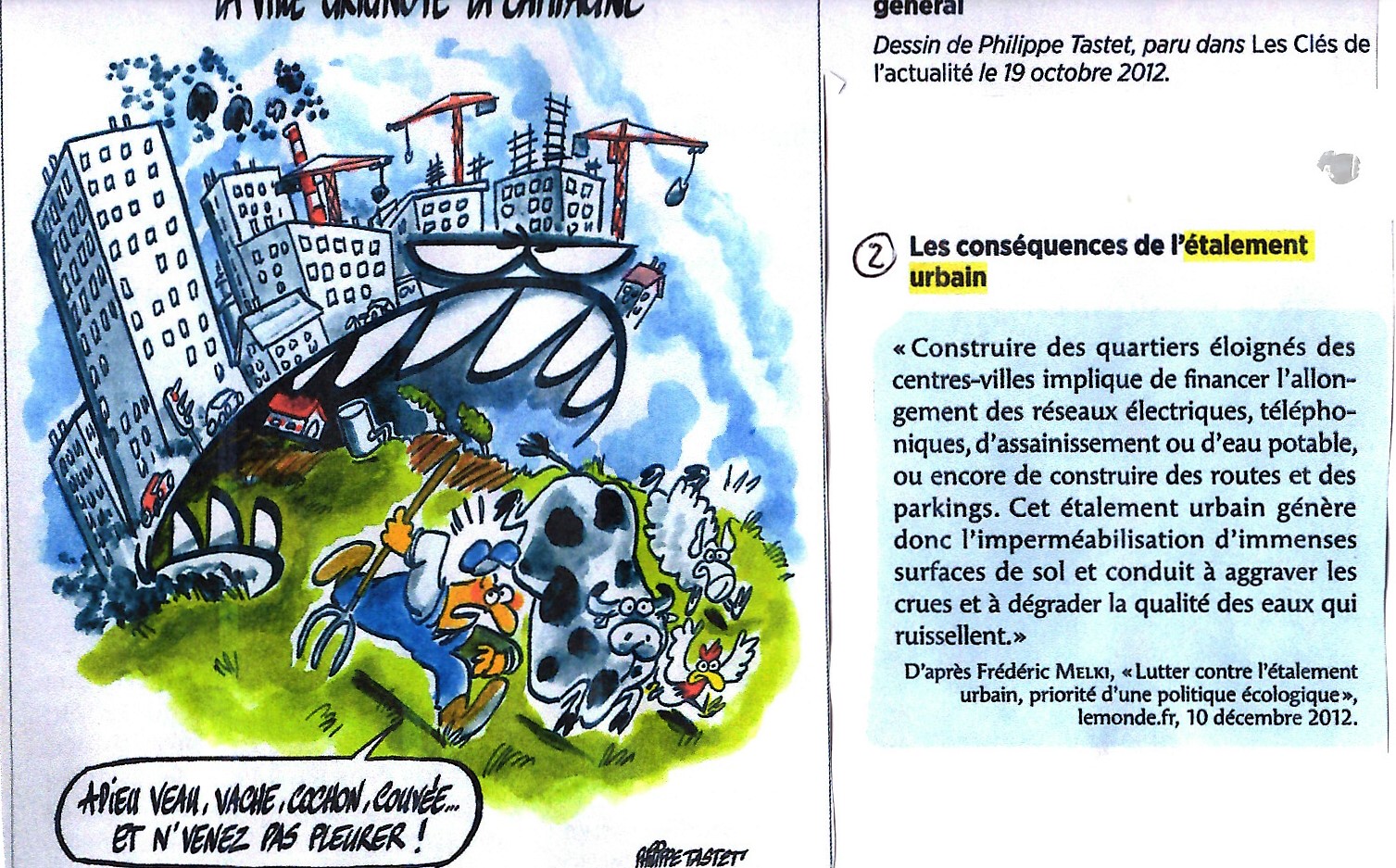 1/ Doc 1 : Décrivez le dessin. Que dénonce-t-il ? 2 pts2/ doc 2 : Qu’est-ce que l’étalement urbain ?  2 pts3/ Docs 1 et 2 : Quels problèmes engendre l’étalement urbain ? 2 ptsNote :Appréciation :Note :Appréciation :Note :Appréciation :Note :Appréciation :Note :Appréciation :Compétences évaluéesTrès bonne maitriseMaitrise satisfaisanteMaitrise fragileMaitrise insuffisanteC 2.Se repérer dans l’espaceC 6. Pratiquer différents langagesC 5. Analyser et comprendre un document.Type de paysagePhoto APhoto BPhoto CPhoto DPhoto E